Проведенные мероприятия с 24.01.2022 г. по 30.01.2022 г.Запланированные мероприятия с 31.01.2022 г. по 06.02.2022 г.№НаименованиеСроки проведенияКраткое описание1Книжная выставка «Ужель та самая» посвященная Дню студентов 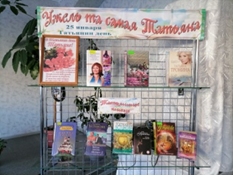 25.01.2022В Центральной районной библиотеке состоялся час хорошего настроения «И вновь январь, и снова День Татьяны!». Вначале мероприятия поздравили присутствующих Татьян с праздником, работники библиотеки, рассказали об истории возникновения праздника, о традициях, народных приметах в этот день и о святой великомученице Татьяне Крещенской. Читательницы с именем Татьяна поучаствовали в шуточно-развлекательных конкурсах: «Отгадай фильм», «Сбор приданого», отвечали на вопросы юмористической викторины. Наиболее активным Татьянам были вручены приятные сувениры. К мероприятию была подготовлена книжная выставка «Ужель та самая Татьяна!», где присутствующие познакомились с произведениями современных писательниц – Татьян: Степановой, Устиновой, Трониной, Алюшиной, Герцик, Луганцевой.2Проведение акции «Татьянин день» в честь дня студента, бесплатная экскурсия для всех студентов и девушек по имени Татьяна25.01.2022В рамках данной акции сотрудники музеев Аскизского района провели бесплатные экскурсии для обладательниц имени Татьяна и всех студентов.3Видеоролик «Был город фронт, была блокада» 27.01.2022Сотрудники Центральной районной библиотеки им. М.Е. Кильчичакова подготовили видеоролик «Был город фронт, была блокада», из которого можно узнать о 872 днях блокады, о героизме жителей города, о несломленном духе народа, несмотря на голод, холод, обстрелы и бомбардировки.Размещено в соц.сети в контактеhttps://vk.com/libaskiz?w=wall592560351_374%2Fall    №Наименование мероприятияСроки проведенияОтветственный1Онлайн - викторина «Великие люди и великие открытие» (День Российской науки)04.02.2022 «ЦРБ им.М.Е. Кильчичакова»